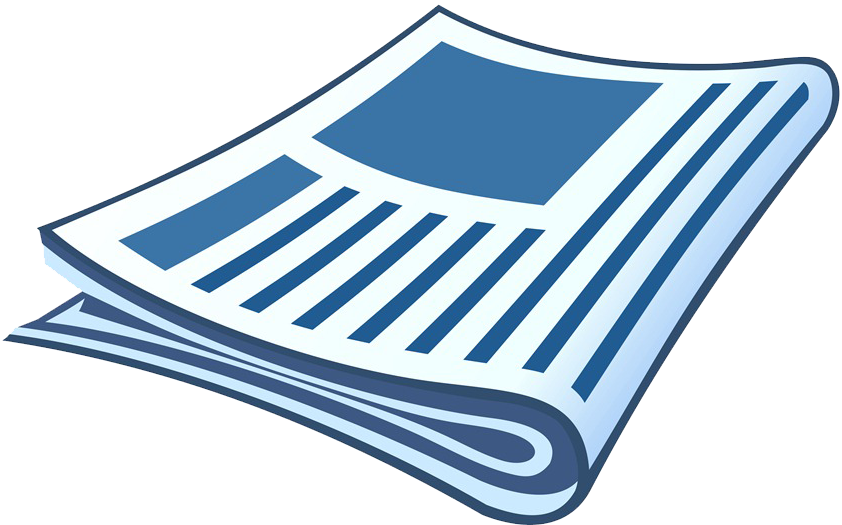 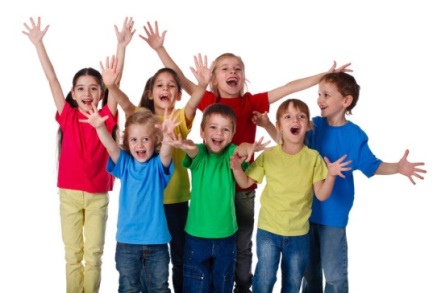 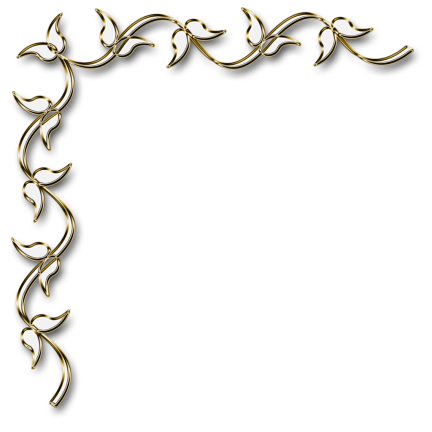 Школьный субботник!         9 апреля 2016 года в нашей школе прошёл субботник. У каждого класса был свой участок территории. Вооружившись лопатами, граблями, вениками, пакетами и перчатками ребята отправились на свои объекты. Все поработали отлично.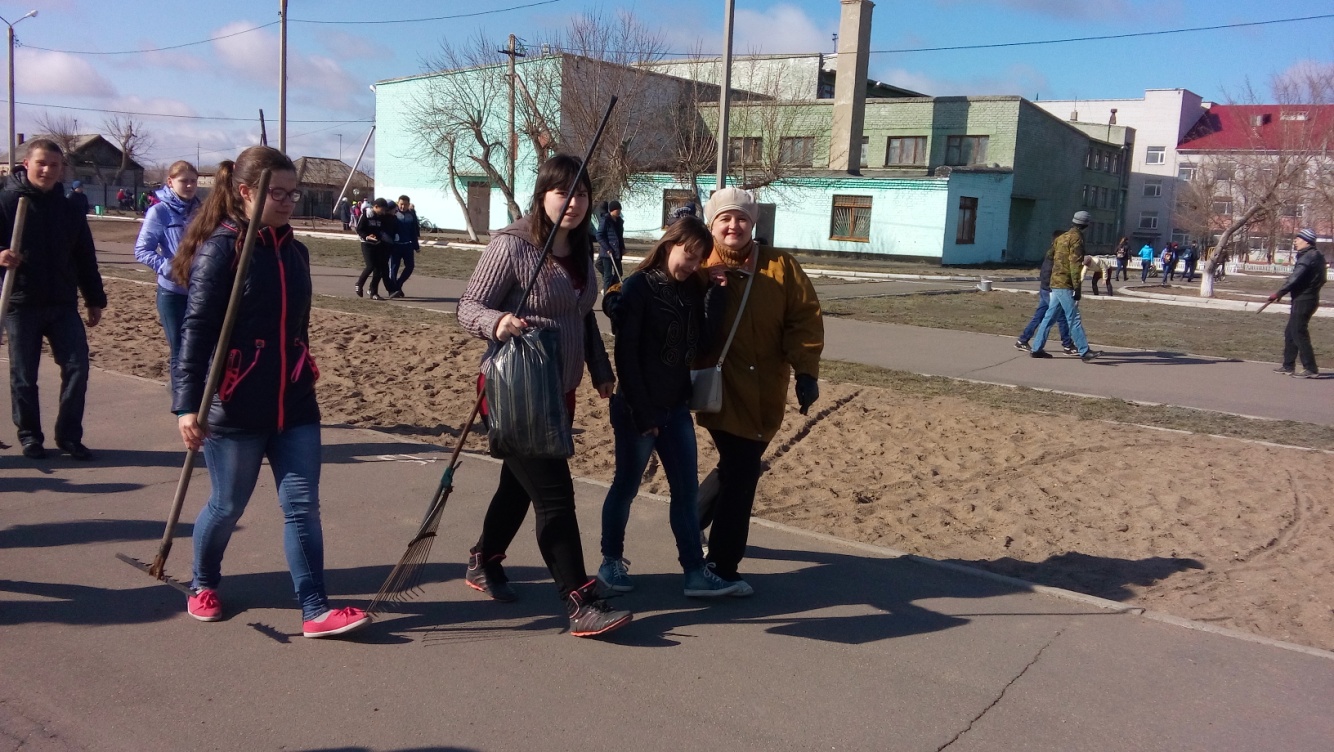 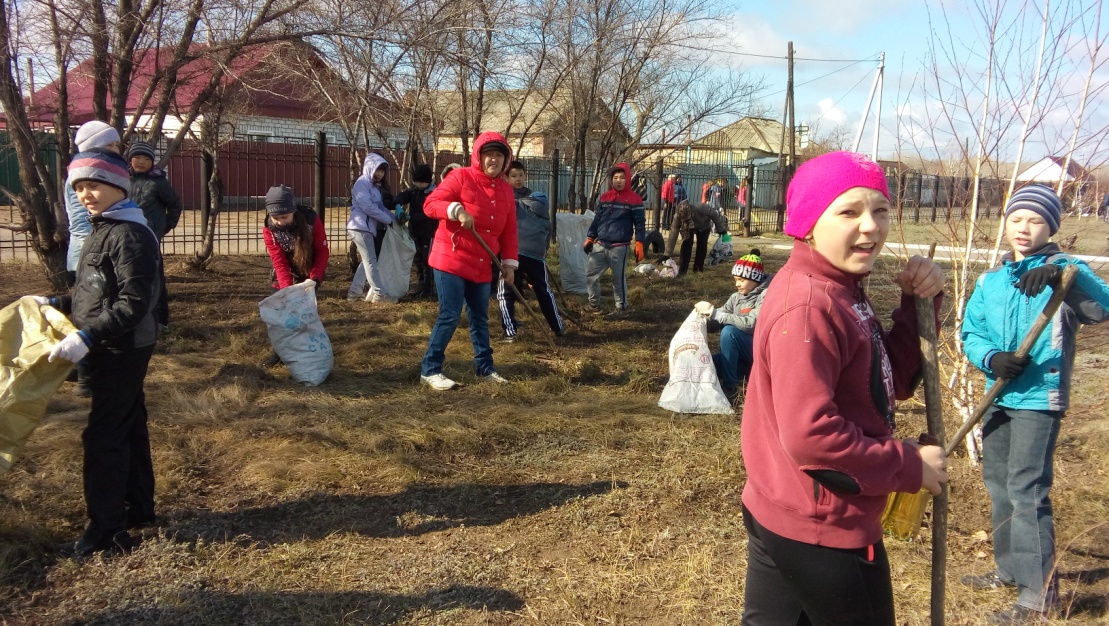 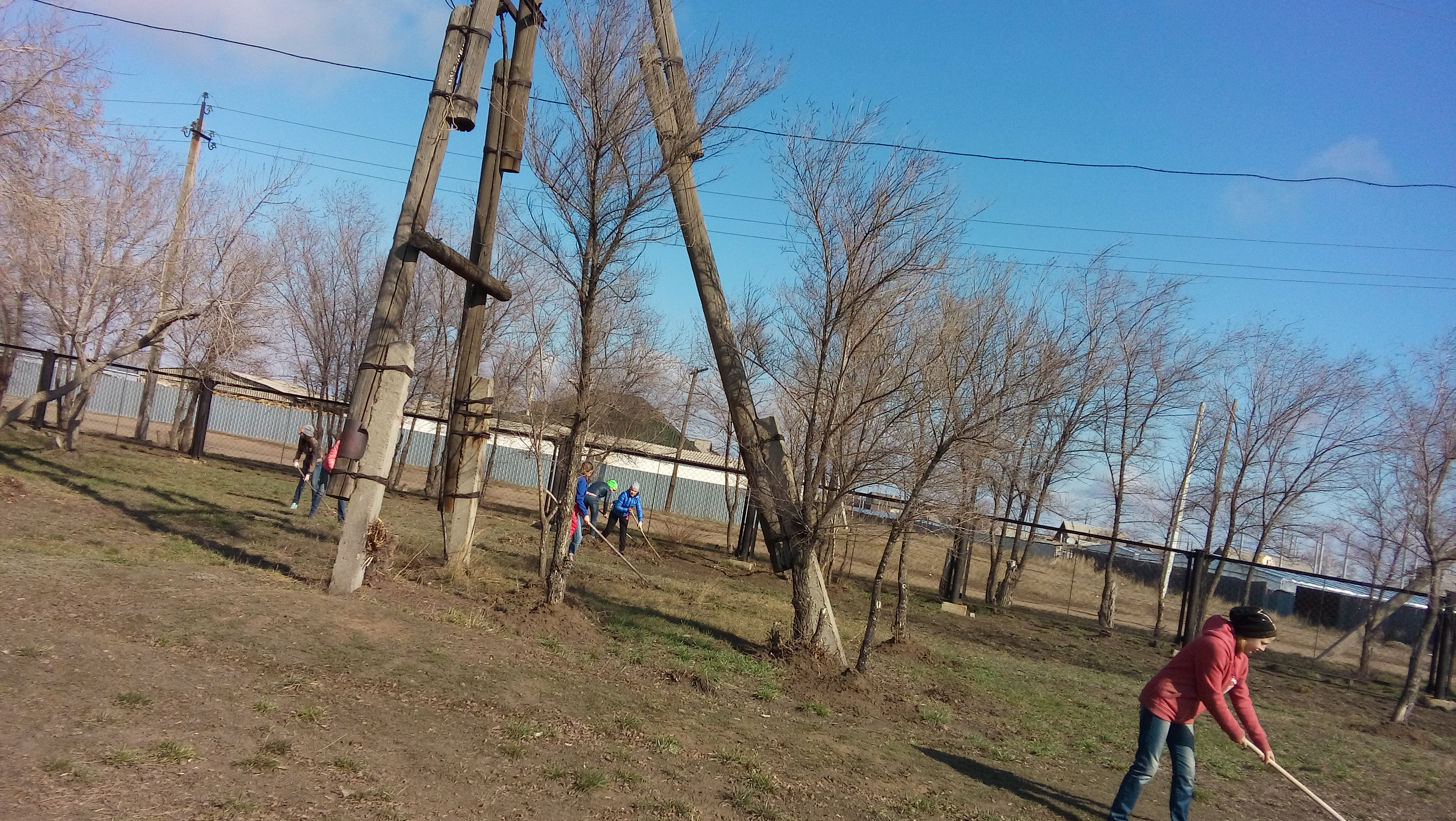 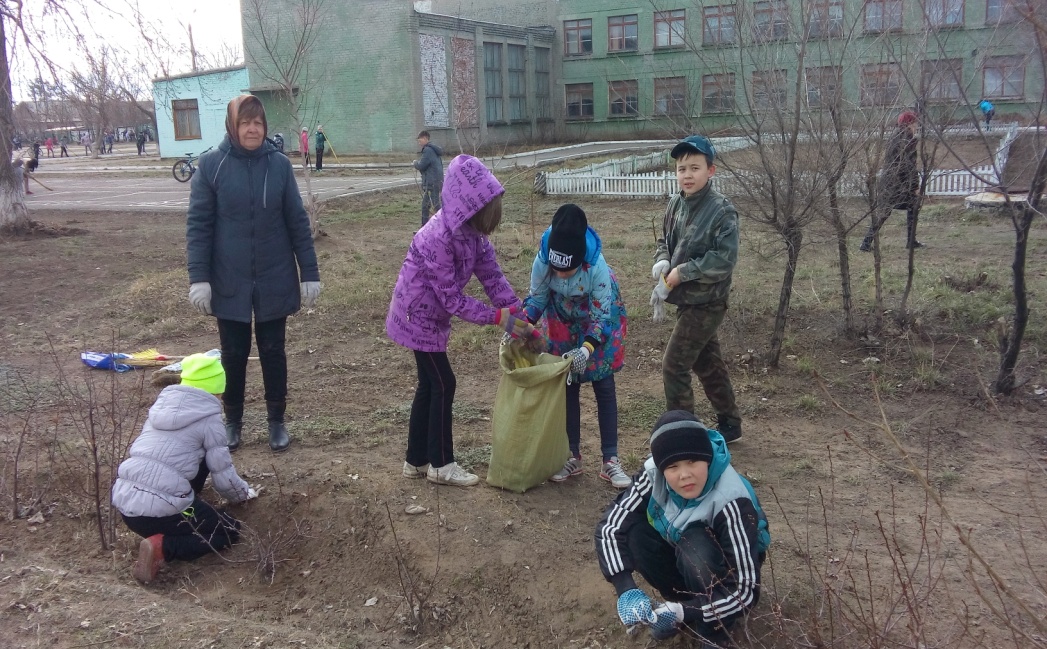 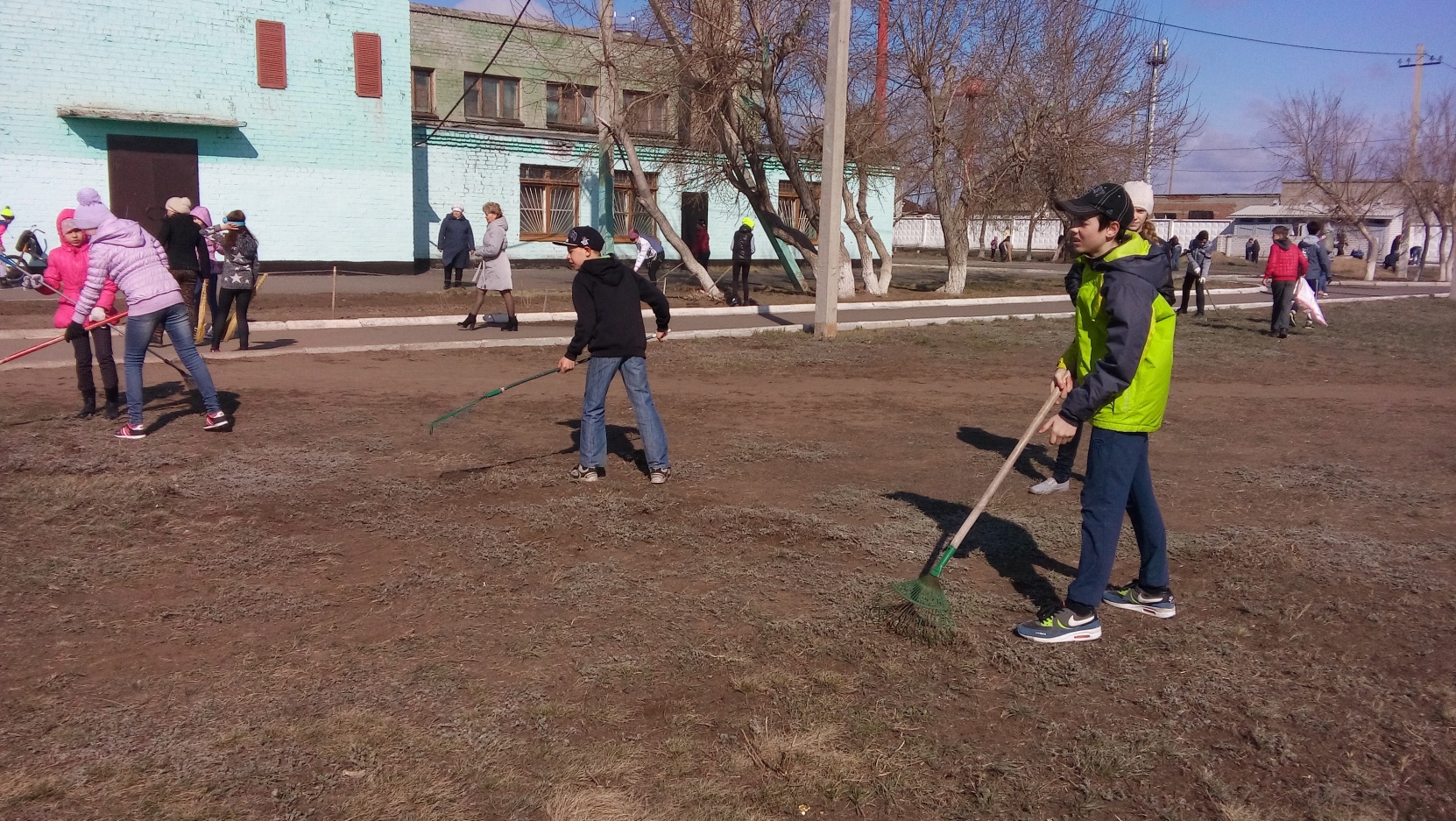 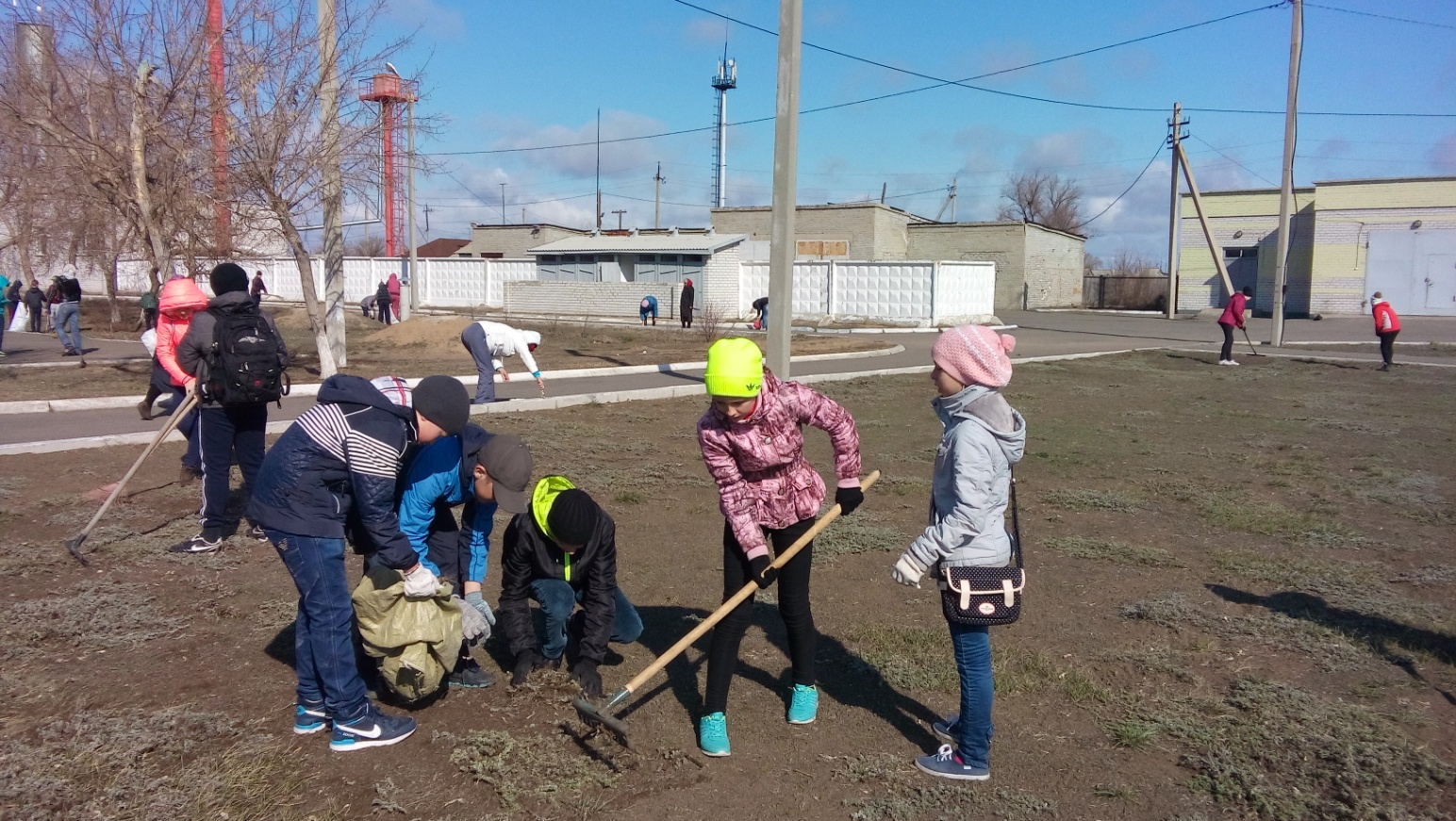 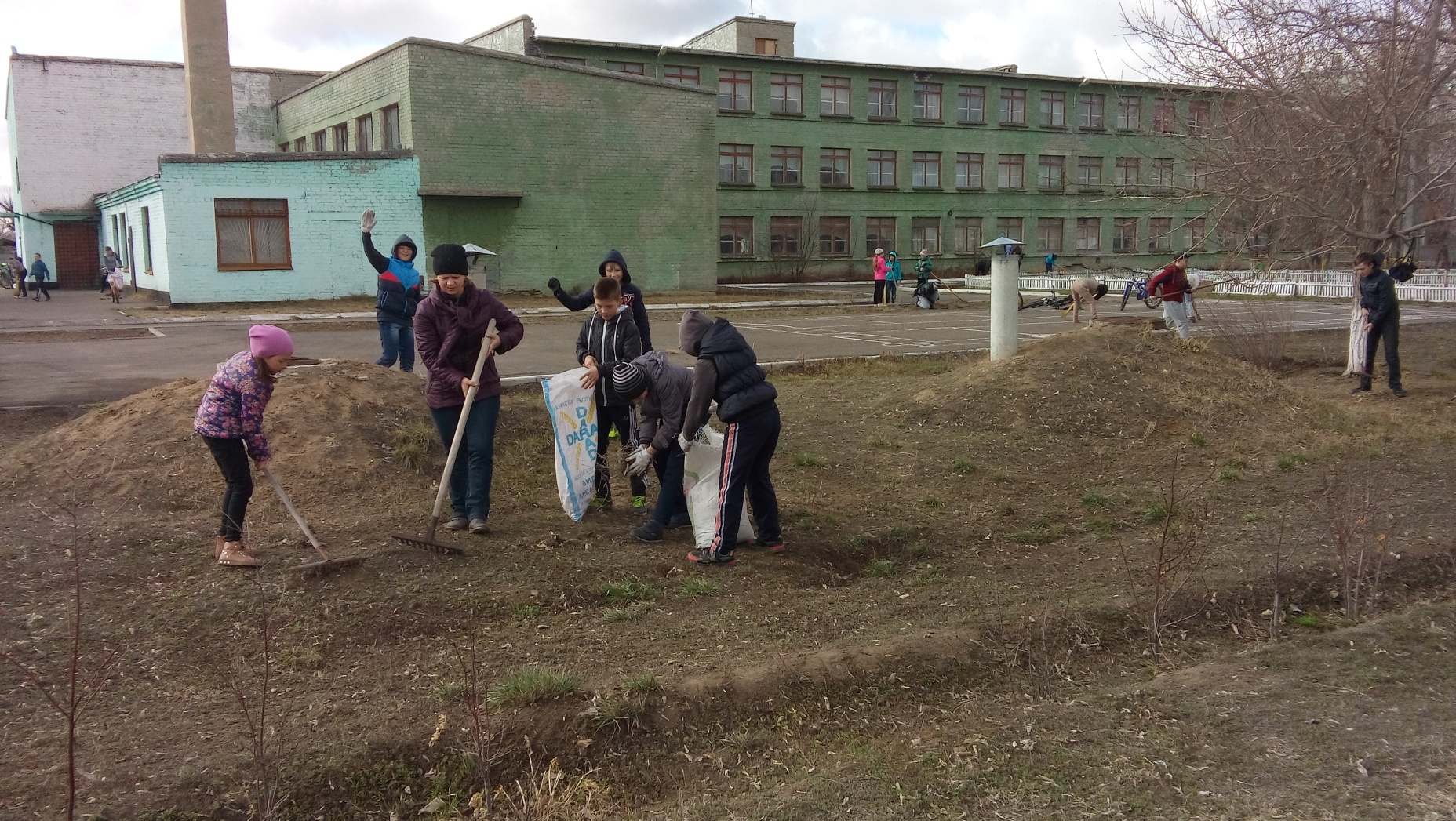 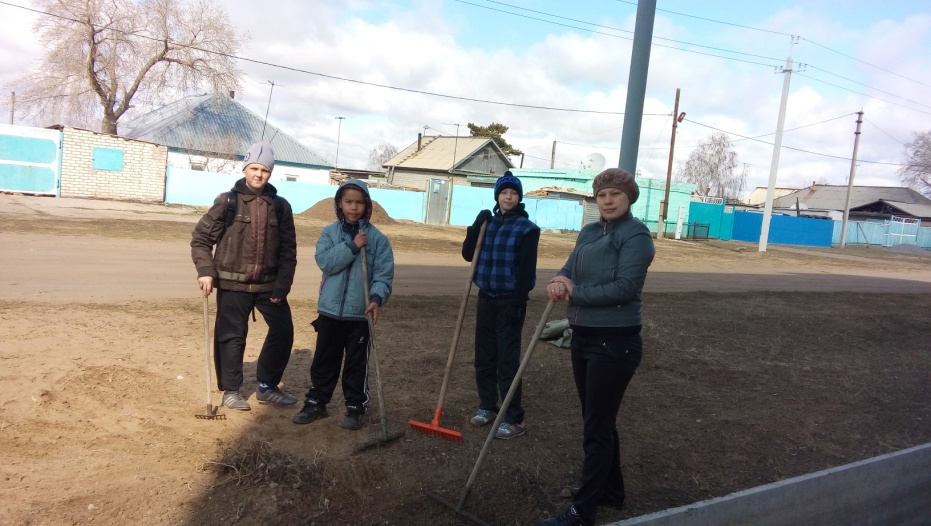 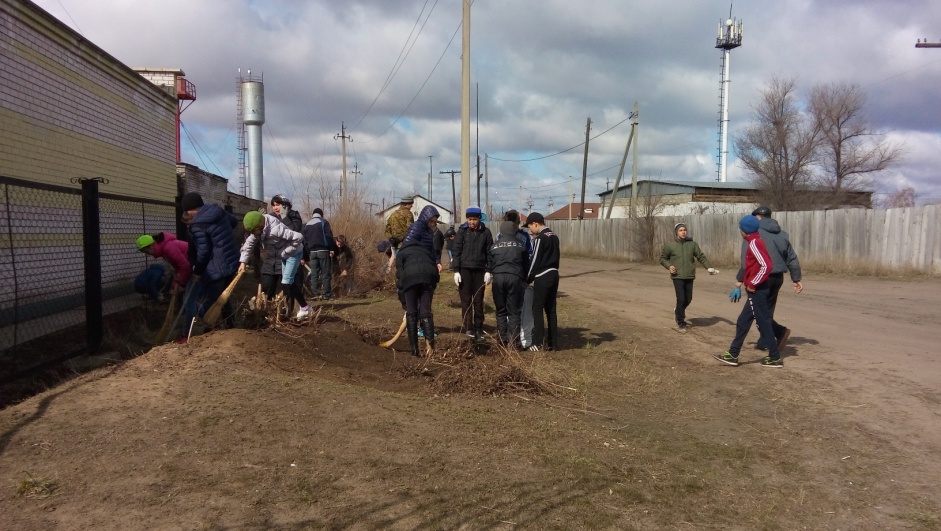 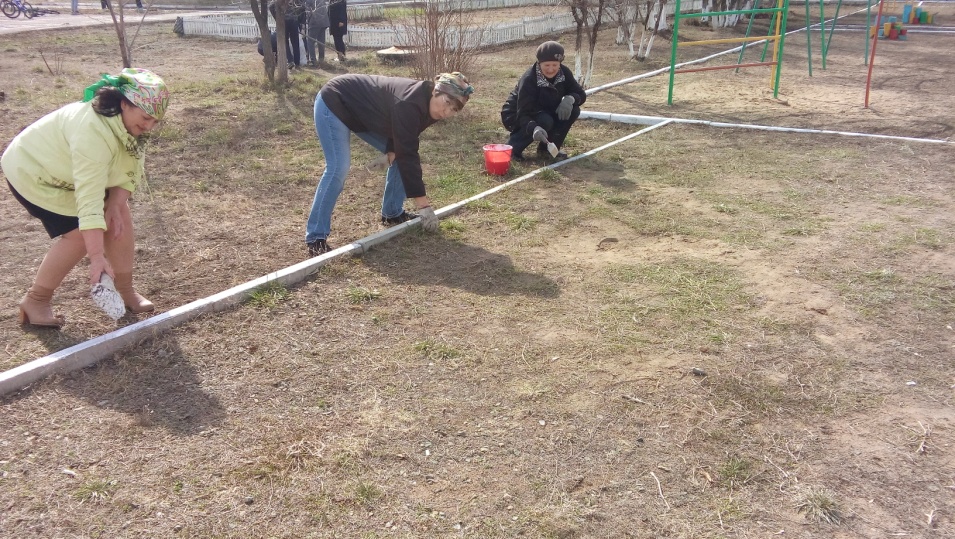 